Record of Advice TagsM2AdviceDate[m2AdviceDate]M2AdviceDeclarations[m2AdviceDeclarations]M2AdviceGiver[m2AdviceGiver]M2AdviceModeDesc[m2AdviceModeDesc]M2AdviceRecipient[m2AdviceRecipient]M2AdviceTable[m2AdviceTable]M2AdviceTableExtend[m2AdviceTableExtend]M2AdviceTime[m2AdviceTime]Example Results: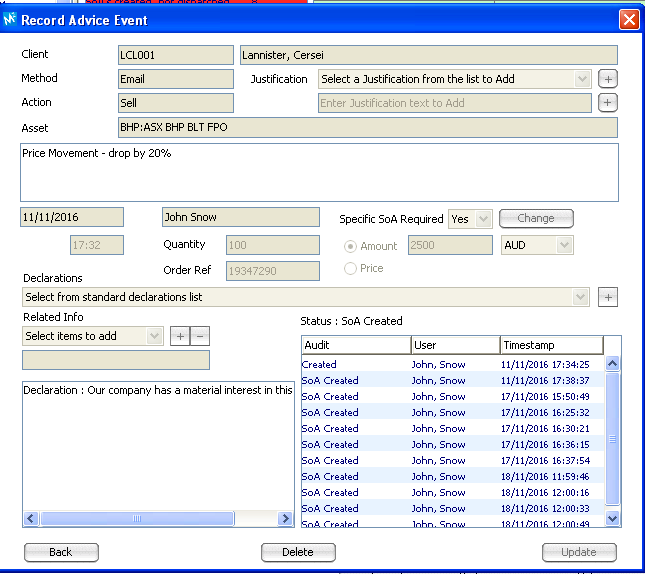 M2AdviceDate11/11/2016M2AdviceDeclarationsOur company has a material interest in this commpany.M2AdviceGiverJohn SnowM2AdviceModeDescPhoneM2AdviceRecipientMrs Cersei LannisterM2AdviceTableM2AdviceTableExtendM2AdviceTime17:32DateProductAdviceAdvice Reason11/11/2016BHP BLT FPOSellPrice Movement - drop by 20%DateProductAdviceQtyCostAdvice Reason11/11/2016BHP BLT FPOSell1002,500Price Movement - drop by 20%